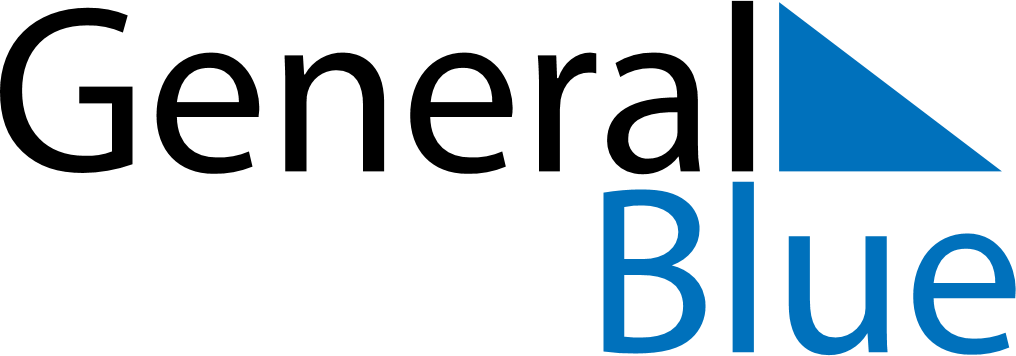 Q1 2026 CalendarGreenlandQ1 2026 CalendarGreenlandQ1 2026 CalendarGreenlandQ1 2026 CalendarGreenlandQ1 2026 CalendarGreenlandQ1 2026 CalendarGreenlandQ1 2026 CalendarGreenlandJanuary 2026January 2026January 2026January 2026January 2026January 2026January 2026January 2026January 2026SUNMONMONTUEWEDTHUFRISAT123455678910111212131415161718191920212223242526262728293031February 2026February 2026February 2026February 2026February 2026February 2026February 2026February 2026February 2026SUNMONMONTUEWEDTHUFRISAT12234567899101112131415161617181920212223232425262728March 2026March 2026March 2026March 2026March 2026March 2026March 2026March 2026March 2026SUNMONMONTUEWEDTHUFRISAT1223456789910111213141516161718192021222323242526272829303031Jan 1: New Year’s DayJan 6: Epiphany